OPEN UNIVERSITY OF MAURITIUS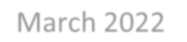 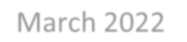 BSc (Hons) Management Top UpAcademic year: 2022 onwardsThis programme document details the aims, learning strategies, structure and intended learning outcomes that students should achieve if they fully engage with the learning provided within the programme. The document is intended to support and inform prospective students, current students, academic and support staff, external stakeholders and external examiners.C = Core; E = Elective; DL = Distance Learning; BL= Blended Learning; CD = Campus Delivery1. PROGRAMME INFORMATION1. PROGRAMME INFORMATIONTitle of Final AwardBachelor of Science with Honours in Management Top Up BSc (Hons) Management Top UpCodeOUbs039Awarding BodyOpen University of MauritiusDisciplinary DivisionBusiness and ManagementProgramme ManagerMrs Vandanah GooriaProgramme DurationDegree AwardMinimum: 1 1/2 years Maximum: 3 yearsTotal Credits90 creditsCredits Per YearNormally 60 credits per academic year Minimum number of credits per semester is 20.Maximum number of credits per semester is 40.MQA NQF LevelLevel 8EHEA EQF LevelLevel 6External AccreditorsNot applicableCollaborative PartnersNot applicableProgramme Approval Date-Last RevisionProgramme developed and approved five years back.Last UpdateMarch 20222. ENTRY REQUIREMENTS2. ENTRY REQUIREMENTSGeneral:Candidates must hold a Diploma (NQF Level 6) in Management or any related field. Learners must submit all relevant documents.3. PROGRAMME OVERVIEW3. PROGRAMME OVERVIEWAims and Objective of the Programme:Management is a rapidly changing field impacted by constant innovation, whereby employees, employers or those aspiring to join an organisation need to keep abreast of the core management concepts and the digital emerging issues in business. Therefore, the BSc (Hons) Management Top up programme enhances learners’ professional development and self-growth through up-to-date knowledge acquisition and competences, which can be applied to the work environment. Studying Business Management not only helps you understand how a business works overall, but develops your skills of flexibility, problem-solving ability, commercial awareness and communication, all highly valued by employers.This programme is especially designed to empower learners with the necessary skills, knowledge and attitude to operate effectively and efficiently at higher levels. The programme provides an opportunity for holders of a Diploma in Management for a deepened critical and theoretical study in Management. Learners will be equipped with a broad preparation in management that draws on a wide range of social science disciplines.The programme is offered through open distance learning mode which is appealing to adult learners as well as employees as learners who are able to commit to their varied tasks while upgrading  their qualification and enhancing  their career andpromotion prospects.Learners taking this degree will acquire knowledge and skills that will:Enable their transition to postgraduate studiesEquip them to enjoy careers in a wide variety of professions including: Senior Manager, Business Manager, Project Manager/Coordinator, Marketing Assistant, Marketing Executive, Business Development Manager, Administrative Officers, Business Data Analyst, Business Consultant, Sales Consultant and other related jobs.Intended Learning Outcomes: After completion of the programme, students will be able to:Intended Learning Outcomes: After completion of the programme, students will be able to:Knowledge and UnderstandingK1: Identify the key theoretical and practical concepts of business managementK2: Demonstrate an understanding of the business environment of organisationsK3:Gauge the ability to develop strategies to ensure the business functions effectively and efficientlyK4: Apply the core principles of business strategies to cope with the increasing challenges of global businessK5: Analyse how an organisation operates on an international levelK6: Acquire the necessary knowledge and skills of administering projects and goals of sustainable business environmentK7: Demonstrate an understanding of the key principles of commercial, quality standards and ethical business practice at workK8: Gain an advanced problem-solving ability and leadership skill to apply business strategiesK9: Plan, implement, control and deliver a project  uccessfully\K10: Transform the human resources within an organisationK11: Relate legal principles to business realities within the organisation in the age of        digitalisation.Cognitive SkillsC1: Analyse the current business context by applying appropriate theoretical frameworks and making use of relevant industry examplesC2: Interpret and analyse business risks to conduct enquiries related to specific business issues of interestC3: Apply relevant theories of management to specific problems to devise appropriate strategiesC4: Determine appropriate methods and business  valuationC5: Formulate, implement and evaluate strategiesC6: Monitor and evaluate the quality standards in managing a business.Practical/ Professional SkillsP1: Apply the different principles of business management in solving a range of complex business problems and taking business decisionsP2: Develop new techniques and processes in managing and improving self- performance at the workplaceP3: Develop effective leadership and teamwork skills in enhancing collective organisational performanceP4: Recognise and resolve business issues from an ethical perspective P5: Acquire and implement risk management skills in businessP6 Apply the key principles and approaches of corporate and good governance in business.Transferable SkillsT1: Translate both quantitative and qualitative information using a range of business strategies into sound research reportsT2: Communicate ideas and arguments both in written formats and orally through formal presentationsT3: Demonstrate effective learning and research skills, including planning and self- managementT4: Develop independent thinking and leadership abilitiesT5: Set and monitor goals and learning from feedback receivedT6: Formulate and present business reports as an advocacy activity.4. PROFESSIONAL, STATUTORY AND REGULATORY BODIES (where applicable)Not applicable5. LEARNING AND TEACHING STRATEGYThe programme is run on a blended-learning mode combining face-to-face learning interactions with e-learning. Using practical and hands-on approaches to learning, participants will be given the opportunity to develop knowledge in business strategies and be equipped to develop analytical and critical thinking skills on how to lead a business smoothly and have the ability to cope with the challenges and complexity of business chores.Learning and Teaching Methods:Learners will be provided with opportunities to engage in a diverse range of learning environments so as to maximise their learning. For this programme, students will interact with their tutor and their fellow students mostly through the e-platform.The e-platform will use the following tools:Online activities: for every unit covered in each module, learners will be given opportunities to complete interactive learning activities including discussion forums, MCQ questions, quizzes, field trips, webinars and problem-solving activities. Learners will be encouraged to work independently but also to engage in collaborative work.Independent study: Independent study forms an essential part in the development of your knowledge and understanding. We will guide you, via the e-platform, on the reading and reflection of primary and secondary texts. Learners should use this independent study time to link knowledge with e-class and face-to-face activities and develop their own understanding and critical perspective on the topics they are studying.Strong experimental/practical elements that learners need to grasp:We also offer optional face-to-face sessions.The face-to-face sessions are an opportunity to untangle complex concepts and provide students with an opportunity to apply the knowledge acquired in the preceding weeks. During the face-to-face session, learners can be expected to:Engage in managerial problem-solving activitiesEngage with reading material to engage in class discussionsReview core/complex concepts through applied work.Research Supervision:In the final part, students will undertake a dissertation, supervised by one of our tutors with expertise in the area of the dissertation topic. Students will have the opportunity to meet with the supervisor to explore the topic, receive guidance on the research and receive feedback on the work as it progresses.Overall Workload:Your overall workload as a student consists of independent learning, e-learning activities and, if you choose to, face-to-face sessions. The following gives you an indication of how much time you will need to spend on the different components of your programme at each level. Each ECTS credit taken equates to 25 hours of study time.The expected study time for this programme will be as follows:Level 1: 750 hours for 30 ETCS creditsLevel 2: 1,050 hours for 42 ECTS credits.Level 3: 450 hours for 18 ECTS credits.Typically, for each year of your degree you will spend 0-10% of your time in face-to-face sessions, 30- 40% of your time engaging with e-learning activities and 60% of your time in independent study time.A typical study week for a student will involve some optional face-to-face sessions, required engagement in online discussion forum, the completion of online activities and independent study time to review attached readings, textbooks and relevant sections of the module document. Students should expect to devote 8 to 12 hours of study time per week per module.These are indicative and may vary from student to student.6. ASSESSMENT STRATEGYAssessment MethodsA range of formative and summative assessment exercises are designed to enable you to demonstrate and apply your knowledge and understanding.Most modules will consist of a Tutor Marked Assessment component and an examination. TMAs include:TestsEssaysWritten projectsPractical projectsExercises and problem setsWebinarsTeam projectsIn addition to TMAs, this programme includes final examination for all modules except the Final year dissertation module.Assessment mapping: See AppendixAcademic FeedbackThroughout the course of your studies, tutors will provide informal feedback on your online activities and class contributions. Feedback may be individual or provided to the class as a whole.Each summative assessment will be accompanied by detailed marking criteria and marking scheme detailing the expectation of the assessment at each grade classification level. Feedback on assessment will be provided along the marking criteria. Marking criteria will be made available to the learner at the same time as the assessment details.Learners will receive written individual feedback on all TMA components.The University Policy on Assessment Feedback and Guidance on Provisional Marks can be found in General Rules and Regulations.Late Submission, Extension and Re-sit PolicyThe University Policy on Late Submission, Extension and Re-sits can be found in the General Rules andRegulations.Special CircumstancesThe University Policy on Special circumstances can be found in the General Rules and Regulations.Continuous assessment and Exam RegulationsThe University Regulations on Continuous Assessment and Examination can be found in the GeneralRules and Regulations.7. ACADEMIC MISCONDUCTAs a safeguard to the quality and standard of Open University’s qualifications and awards, theUniversity takes any incidence of academic misconduct seriously and will investigate any reported case.Academic Misconduct refers to any activity where a student, through unpermitted means, seeks to gain an advantage in the completion of an assessment. Any unpermitted action will be considered asacademic misconduct when occurring during a formal examination, a TMA, or any other form of assessment considered by the Board of Examiners and undertaken in pursuit of a University qualification or award.Plagiarism (using, intentionally or unintentionally another person’s work and presenting it as one’sown) will be systematically checked through an automated plagiarism detection software: Turnitin.For a list of all academic misconduct see section 23.3 of the University Regulations.Any suspected cases of academic misconduct will be reported and investigated. Academic misconduct offences may lead to suspension or expulsion from the University.The University Regulations on Academic Misconduct can be found in the General Rules and Regulations.8. PROGRAMME STRUCTUREC= Core i.e. modules which must be taken to be eligible for the award Level 1 - Year 2 Semester 2Level 2 - Year 3 Semester 1Level 3 - Year 3 Semester 2Level 1 – Level 6 (NQ-MQA) – Short Cycle Intermediate (QF-EHEA)Taken in the first yearLevel 1 – Level 6 (NQ-MQA) – Short Cycle Intermediate (QF-EHEA)Taken in the first yearLevel 1 – Level 6 (NQ-MQA) – Short Cycle Intermediate (QF-EHEA)Taken in the first yearLevel 1 – Level 6 (NQ-MQA) – Short Cycle Intermediate (QF-EHEA)Taken in the first yearLevel 1 – Level 6 (NQ-MQA) – Short Cycle Intermediate (QF-EHEA)Taken in the first yearCodeModule TitleTypeSemester/LevelCreditsLevel 1 (NQ-MQALevel 6)OUbs039111HRMCS16OUbs039112Marketing StrategyCS16OUbs039113Business Research MethodsCS16OUbs039114Operation and Logistics Management IICS16OUbs039115Investment and Risk ManagementCS16Credit TotalCredit TotalCredit TotalCredit Total30Level 2 and 3 – Levels 7/8 (NQ-MQA) – 1st Cycle Honours (QF-EHEA)Level 2 and 3 – Levels 7/8 (NQ-MQA) – 1st Cycle Honours (QF-EHEA)Level 2 and 3 – Levels 7/8 (NQ-MQA) – 1st Cycle Honours (QF-EHEA)Level 2 and 3 – Levels 7/8 (NQ-MQA) – 1st Cycle Honours (QF-EHEA)Level 2 and 3 – Levels 7/8 (NQ-MQA) – 1st Cycle Honours (QF-EHEA)CodeModule TitleTypeSemester/LevelCreditsLevel 2Level 2OUbs039211DissertationCS2 & S3-OUbs039212Financial and Regulations LawCS27.5OUbs039213Advanced Quality ManagementCS26OUbs039214International Business ManagementCS26OUbs039215Environmental and Sustainability ManagementCS27.5Level 3OUbs039311Project ManagementCS36OUbs039312Business Strategy and ChangeCS36OUbs039313Corporate Governance and EthicsCS36OUbs039211DissertationCS2 & S315Credit TotalCredit TotalCredit TotalCredit Total60Total programmeTotal programmeTotal programmeTotal programme909. GRADING9. GRADING9. GRADING9. GRADING9. GRADING9. GRADINGGrading System:Assessments are graded in percentage and correspond to a letter grade and a grade point.To pass a module, students need an overall of 40% weighted average of their combined continuous assessment (TMA) and examination.Grading System:Assessments are graded in percentage and correspond to a letter grade and a grade point.To pass a module, students need an overall of 40% weighted average of their combined continuous assessment (TMA) and examination.Grading System:Assessments are graded in percentage and correspond to a letter grade and a grade point.To pass a module, students need an overall of 40% weighted average of their combined continuous assessment (TMA) and examination.Grading System:Assessments are graded in percentage and correspond to a letter grade and a grade point.To pass a module, students need an overall of 40% weighted average of their combined continuous assessment (TMA) and examination.Grading System:Assessments are graded in percentage and correspond to a letter grade and a grade point.To pass a module, students need an overall of 40% weighted average of their combined continuous assessment (TMA) and examination.Grading System:Assessments are graded in percentage and correspond to a letter grade and a grade point.To pass a module, students need an overall of 40% weighted average of their combined continuous assessment (TMA) and examination.Marks (x) %DescriptionLetter GradeGrade PointX ≥ 70ExcellentA560 ≤ X < 70Very GoodB450 ≤ X < 60GoodC340 ≤ X < 50SatisfactoryD2X < 40UngradedU0Non-graded/pendingSee section 17.1.1 in Assessment Rules and Regulations for pendinggrades letter codesSee section 17.1.1 in Assessment Rules and Regulations for pendinggrades letter codesSee section 17.1.1 in Assessment Rules and Regulations for pendinggrades letter codesModuleScore % (weighted average continuousassessment and exam)Credit UnitModule score = Credit x scoreBAXX164464*4=256BAXX271371*3=213BAXX344444*4=176BAXX459359*3=177BAXX582482*4=328BAXX662862*8=496TotalTotal261646CPA = 1646/26=63.31CPA = 1646/26=63.31CPA = 1646/26=63.31CPA = 1646/26=63.3110. PROGRESSION, EXIT POINTS AND AWARD10. PROGRESSION, EXIT POINTS AND AWARDProgressionIf a student fails to achieve 60 credits at the end of a year level, the Board of Examiners will make a decision with regard to the student’s progression. At its discretion, the Board of Examiners may:Allow a student to carry forward up to 15 credits in the following year level in order to retake these units in attendanceRequire the student to repeat the yearNo exit point since this is a Top Up programme.AwardTitleLevel NQ-MQATotal RequiredCreditsClassification Based on Cumulative PointAverage (CPA)BSc (Hons)Management8901st Class Honours(First): CPA ≥702nd Class 1st Division Honours (2:1):60 ≤ CPA < 702nd Class 2nd Division Honours (2:2):50 ≤ CPA < 603rd Class Honours(pass): 45 ≤ CPA < 50BSc (ordinary degree)Management7903rd Class Pass:40 ≤ CPA < 4511. STUDENT SUPPORTProgramme ManagerHelp DeskCounsellingAdmin support, IT supportPersonal Tutor system or equivalentPastoral care programme12. Have Your SayOpen University values student feedback and students will be given opportunities to have their say on their learning experience in the following ways:Student programme and module evaluation surveysActing as student representative and participating in a range of committees such as the staff- student consultative committeeParticipating in programme validation processes.The University will respond to student feedback through the following channels:Response and action taken following the module evaluation survey will be posted on the e- platform.Action from minutes will be monitored by the chair of the relevant committees.Annual programme monitoring process will take into account student feedback.Programme review process (every five years).Module Unit and CodeModule Unit and CodeModule Unit and CodeModule Unit and CodeKnowledge and UnderstandingKnowledge and UnderstandingKnowledge and UnderstandingKnowledge and UnderstandingKnowledge and UnderstandingKnowledge and UnderstandingCognitive SkillsCognitive SkillsCognitive SkillsCognitive SkillsCognitive SkillsCognitive SkillsPractical SkillsPractical SkillsPractical SkillsPractical SkillsPractical SkillsTransferable Skills and PersonalAttributesTransferable Skills and PersonalAttributesTransferable Skills and PersonalAttributesModule TitleCodeTypeModeK1K2K3K4K5K6C1C1C2C3C4C5P1P2P3P4P5T1T2T3Level 1 NQ-MQA Level 6Human Resource ManagementHRMOUbs039111CBL√√√√√√√√√√√√√√Marketing StrategyOUbs039112CBL√√√√√√√Business Research MethodsOUbs039113CBL√√√√√√√√√√√√√√√Operation and Logistics Management IIOUbs039114CBL√√√√√√√√√√√Investment and Risk ManagementOUbs039115CBL√√Level 2 & 3 NQ-MQA Levels 7/8DissertationOUbs039211Financial and Regulations LawOUbs039212CBL√√√√√√√√√√√Advanced Quality ManagementOUbs030112CBL√√√√√√√√√√√√√International Business ManagementOUbs030213CBL√√√√√√√√√√Environmental and SustainabilityManagementOUbs030214CBL√√√√√√√√√√√√√√Project ManagementOUbs030122CBL√√√√√√√√√√√√√√Business Strategy and ChangeOUbs039312CBL√√√√√√√√√√√√Corporate Governance and EthicsOUbs030212CBL√√√√√√√√Module TitleAssessment MethodLevel 1 NQ-MQA Level 6Human Resource Management (HRM)TMA 40%:Online activities - Discussion forum participation (20% of TMA)Essay 1,500 words (80% of TMA)Final Examination 60%Marketing StrategyTMA 50%:Online activities – Discussion forum participation (10% of TMA)Group Presentation of a case study (20% of TMA) Essay 2,500 words (20% of TMA)Final Examination 50%Business Research MethodsTMA 40%:Online activities (20% of TMA)Research proposal 2,000 words (80% of TMA)Final Examination 60%Operation and Logistics Management IITMA 40%:Online activities (20% of TMA)Working questions/activities (80% of TMA)Final Examination 60%Investment and Risk ManagementTMA 40%:Online activities (20% of TMA)Working questions/activities (80% of TMA)Final Examination 60%Module TitleAssessment MethodLevel 2 NQ-MQA Levels 7/8Dissertation15,000-word dissertationFinancial and Regulations LawTMA 40%:2 Online activities – Discussion forum participation (each will weigh 10% of TMA)Essay 2,500 words (80% of TMA)Final Examination 60%Advanced Quality ManagementTMA 40%:Online activities (20% of TMA) Essay 2,500 words (80% of TMA)Final Examination 60%International Business ManagementTMA 40%:Online test (20% of TMA)Essay 2,500 words (80% of TMA)Final Examination 60%Environmental and Sustainability ManagementTMA 40%:2 Online activities – Discussion forum participation (each will weigh 10% of TMA)Essay 2,500 words (80% of TMA)Final Examination 60%Module TitleAssessment MethodLevel 3 NQ-MQALevels 7/8Dissertation15,000-word dissertationProject ManagementTMA 40%:Online activities - Discussion forum participation (20% of TMA) Applied Essay 2,500 words (80% of TMA)Final Examination 60%Business Strategy and ChangeTMA 40%:Online activities - Discussion forum participation (20% of TMA) Applied Essay 2,500 words (80% of TMA)Final Examination 60%Corporate Governance and EthicsTMA 40%:Online activities - Discussion forum participation (10% of TMA) Working questions/activities (90% of TMA)Final Examination 60%